Лекция 3Распространение электромагнитных волн в ионосфере  Спутниковая связь реализуется через отражение сигнала от ионосферы –         верхнего слоя атмосферы. Солнечная радиация и поток космических лучей разлагают молекулы атмосферы на электроны и ионы, смесь которых образует плазму. Рассмотрим физические процессы прохождения и отражения электромагнитной волны через плазму.       Вектор индукции электрического поля ɛ определяется также как,                                              (1)где   - вектор поляризации, N-число электронов в единице объема,  - расстояние отклонения электрона от иона: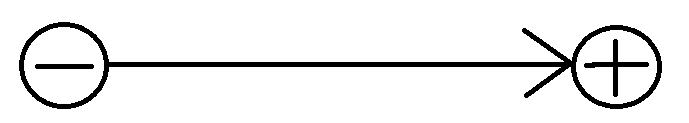 XЗнак минус в (1) соответствует отрицательности заряда электрона. Из равенства двух определений  D  имеем в скалярном видеɛЕ = -4πNex+Е,  ɛ = 1 -                                        (2)Напряженность электрического поля Е найдем из второго закона Ньютона:,                                                   (3)ω – частота волны.Подставляя (3) в (2): найдем диэлектрическую проницаемостьɛ(ω) = 1- ,                                      (4)                                          (5)Формула (5) определяет частоту колебания электрона вокруг иона.      Найдем показатель преломления n электромагнитной волны через плазму:                         n  = ,    ,                                                 (6)где с – скорость света, υ – скорость волны в среде.Подставляя (4) в (6):n=c ,                                           (7)Если ω> – действительная величина, волна проходит через ионосферу. Если ω< то под корнем в (7) имеем отрицательную величину, т.е. n  - мнимая величина. Волна с частотой меньше, чем  отражается.           Наблюдательные факты и техника радиосвязи. По высоте от Земли ƶ концентрация электронов N соответствует графику: 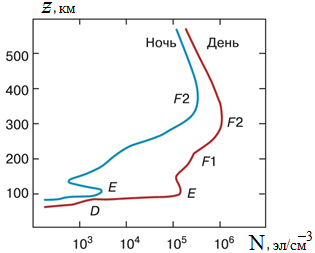 D, Е, F – названия слоев ионосферы. Удаленный F слой содержит максимальную концентрацию электронов, что соответствует максимуму плазменной частоты  От F – слоя сигнал может отразиться ночью, т.к. лучи Солнца попадают на расстояние ƶ 103 км. Днем сигнал может отразиться от D – слоя. Схема приема: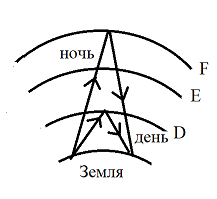 